2024 FOREST CITY/MUSTANG INVITATIONAL TRACK AND FIELD MEETThursday April 25th @ Alumni Stadium, Western University - London, ON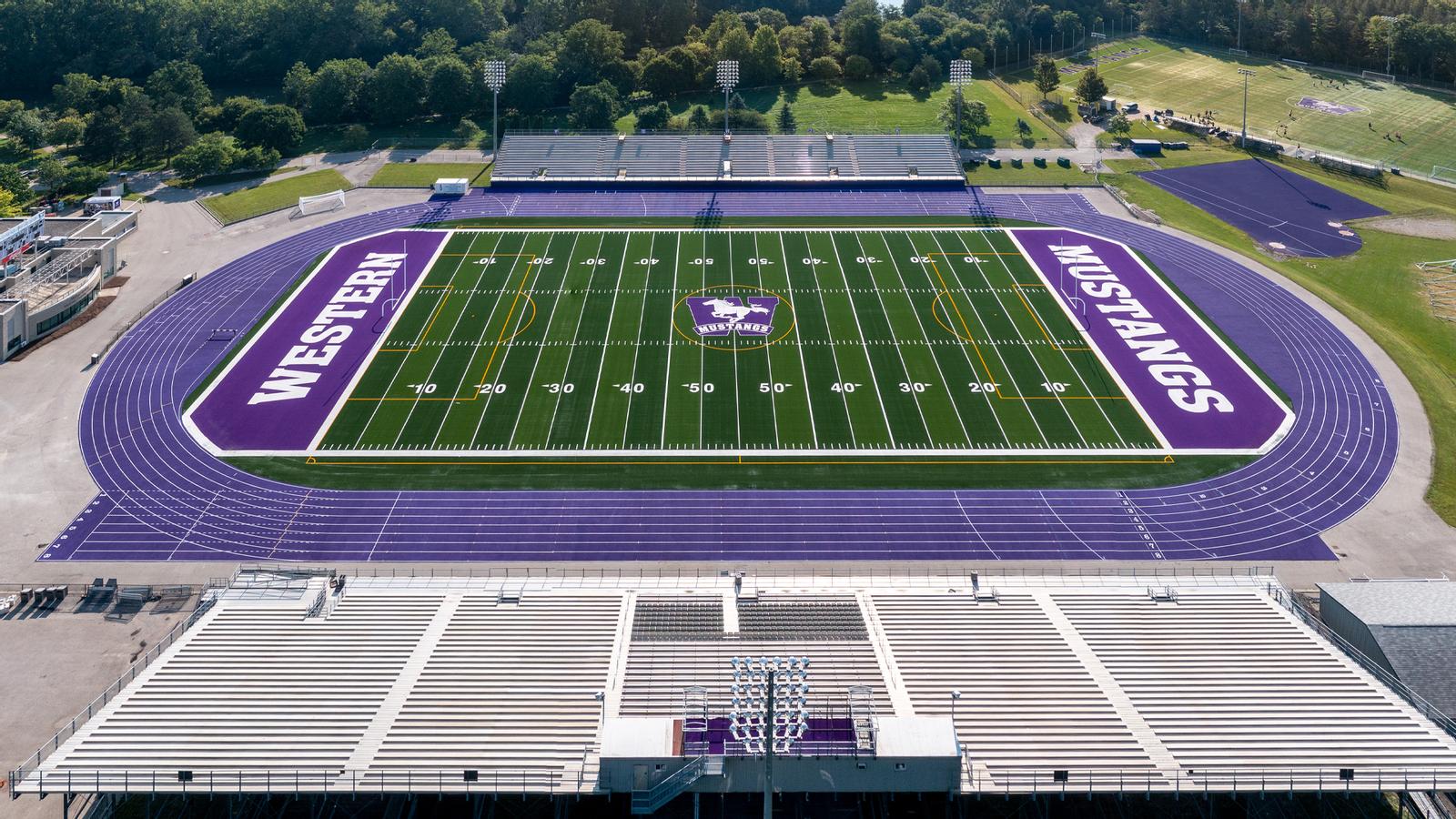 Dear Coach:Western’s Men’s and Women’s Track & Field teams and the London-Western Track and Field Club invite your school to participate in this year’s meet.  The meet is on the Donald J. Wright Track at Alumni Stadium which was resurfaced in 2021 and is home of the 2024 OFSAA Track & Field ChampionshipsMeet Director – Taylor EhrhardtTaylorehrhardt10@gmail.com519-639-0496ENTRIES:	Entries can be done at: Forest City | Mustang Invitational (trackie.com)Deadline:	Friday April 19st 2024 @ 11:59pmEntry Fee:   	$15 per athlete or a maximum of $550 per school. Cheques can be made out to:		“Western University”, If you are paying online, there will be an admin fee that will be on-top of 		the team capMax Entries:	A limit of 3 athletes per event, per age category, per school. Each athlete is also limited to total 		of 2 events.Track Check-in:	Last check in for track events will be 20min before the start of the race, at the start line of the		event. All athletes that miss last check-in will be scratched from the race with NO EXCEPTIONS.Field Check-in:	Check-in for field events at the event site 30min before start timeSchedule:	Final Schedule will be sent out once entries are closed.		Results will be posted during the meet at: mustangstiming.com/Results/FCMI24	TIMED SECTIONS:	All track events will be run as a timed section final. Sections will be organized based on seed times and will run the fastest to slowest. Unseeded athletes will be placed at the bottom of the start list, in the slower sections. We know that this will be the first meet for most schools but please try and make a guess about the seed times.	FIELD EVENTS: 	In horizontal jumps and all throws, each competitor will be given 3 attempts.1st Legal attempt will be measured, all remaining attempts must surpass a minimum distance to be measured.POLE VAULT: 	Novice and Junior males/females with seed performances of 3.20m/2.80m or higher, respectively, will compete with senior age category.POLE VAULT LOCATION:	 Pole Vault will take place at the outdoor track, if weather is bad/raining pole vault will be moved to the indoor track.ELIGIBILITY:	All athletes competing in this meet must be registered through their respective schools.  School uniform must be worn in competition. AWARDS:	Awards: 1st place will receive a prize, ribbons for standards achieved FIRST AID:	 	Headquarters will be in the change room 1, inside main building.2024 FOREST CITY/MUSTANG INVITATIONALTENTATIVE TRACK SCHEDULETRACK EVENTS – Track events will be run from FAST to SLOW*In the interest of time, we will run ahead of schedule whenever possible* RESULTS: mustangstiming.com/Results/FCMI24FINAL FIELD SCHEDULEHigh Jump Starting HeightsNovice/Junior Boys - starting ht./increments 1.40 + 10cm to 1.50 + 5cmSenior Boys - starting ht./increments 1.51 + 10cm to 1.61 + 5cmNovice/Junior Girls - starting ht./increments 1.20 + 10cm to 1.40 + 5cmSenior Girls - starting ht./increments 1.33 + 10cm to 1.43 + 5cmRESULTS: mustangstiming.com/Results/FCMI24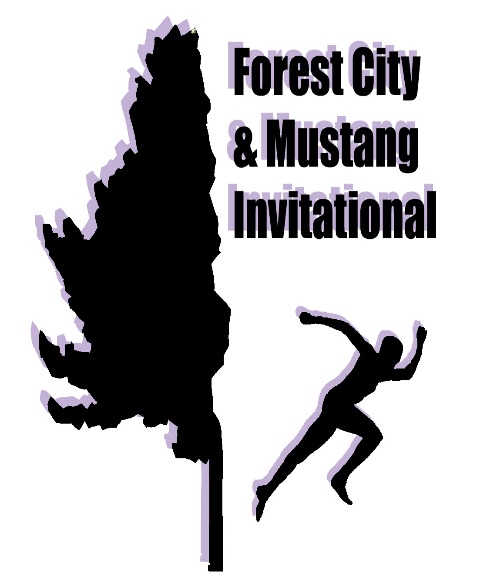 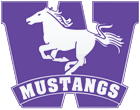 www.westernmustangs.ca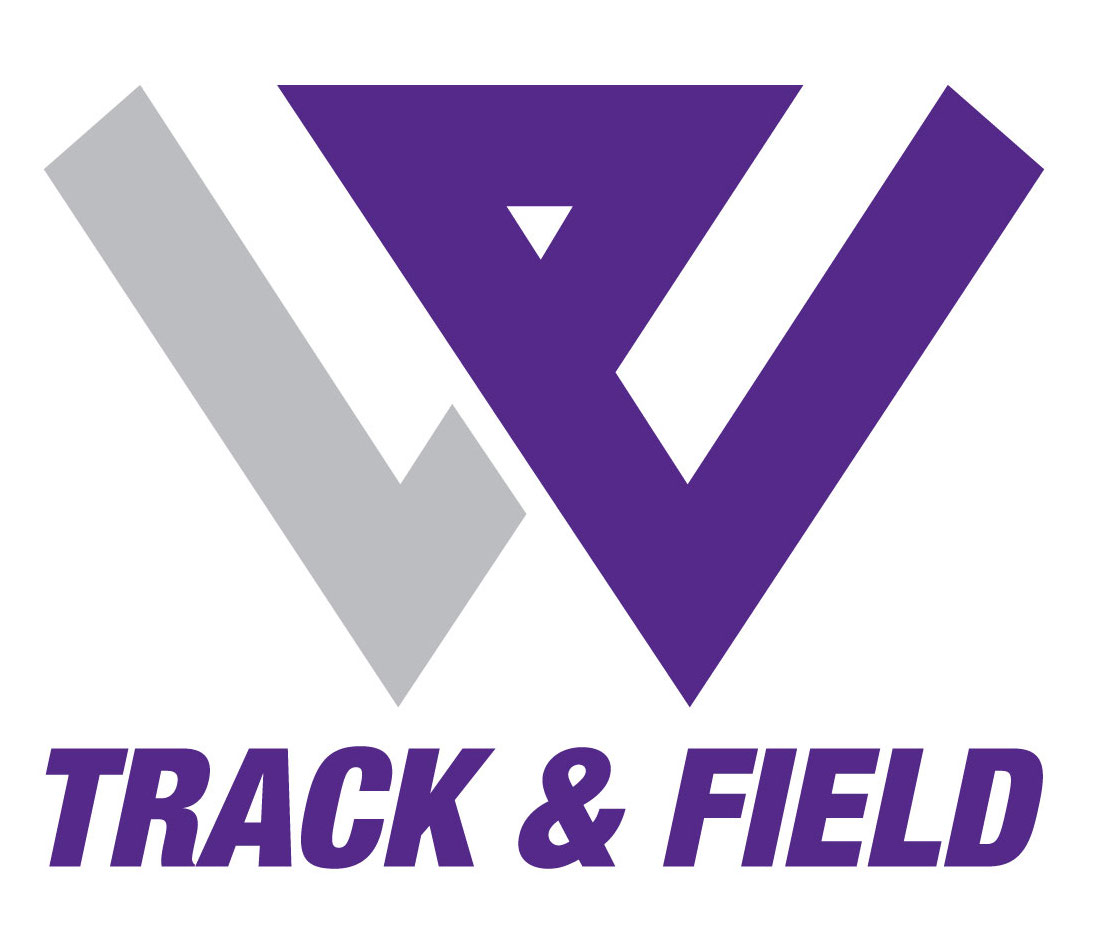 www.londonwesterntfc.comEvent Start TimeEventDivison9:30am110mhSenior Boys 36”TBD100mhJunior Boys 36”TBD100mhNovice Boys 33”TBD100mhSenior Girls 30”TBD80mhJunior Girls 30”TBD80mhNovice Girls 30”TBD800mNovice GirlsTBD800mJunior GirlsTBD800mSenior GirlsTBD800mNovice BoysTBD800mJunior BoysTBD800mSenior BoysTBD100mNovice GirlsTBD100mJunior GirlsTBD100mSenior GirlsTrack BreakTrack BreakTrack BreakTBD100mNovice BoysTBD100mJunior BoysTBD100mSenior BoysTBD400mNovice GirlsTBD400mJunior GirlsTBD400mSenior GirlsTBD400mNovice BoysTBD400mJunior BoysTBD400mSenior BoysTBD1500mNovice GirlsTBD1500mJunior GirlsTBD1500mSenior GirlsTBD1500mNovice BoysTBD1500mJunior BoysTBD1500mSenior BoysTimeEventDivison11:00High JumpJunior GirlsTBDHigh JumpNovice GirlsTBDHigh JumpSenior GirlsTBDHigh JumpJunior BoysTBDHigh JumpNovice BoysTBDHigh JumpSenior BoysTimeEventDivison11:00Long Jump (Upper Pit)Senior Boys11:00Long Jump (Lower Pit)Senior GirlsTBDLong Jump (Upper Pit)Novice BoysTBDLong Jump (Lower Pit)Novice GirlsTBDLong Jump (Upper Pit)Junior BoysTBDLong Jump (Lower Pit)Junior GirlsTimeEventDivison12:00Pole VaultNovice/Junior Girls1:30Pole VaultSenior Girls3:00Pole VaultNovice/Junior Boys4:30Pole VaultSenior BoysTimeEventDivison11:00amShot PutNovice Girls12:15amShot PutJunior Girls1:30pmShot PutSenior Girls3:00pmShot PutNovice Boys4:15pmShot PutJunior Boys5:30pmShot PutSenior BoysTimeEventDivison11:00amDiscusSenior Boys1:00pmDiscusJunior Boys2:30pmDiscusNovice Boys3:30pmDiscusSenior Girls4:30pmDiscusNovice Girls5:45pmDiscusJunior GirlsTimeEventDivison11:00amJavelinJunior Boys12:30pmJavelinNovice Boys1:45pmJavelinSenior Boys3:30pmJavelinJunior Girls5:00pmJavelinNovice Girls6:00pmJavelinSenior Girls